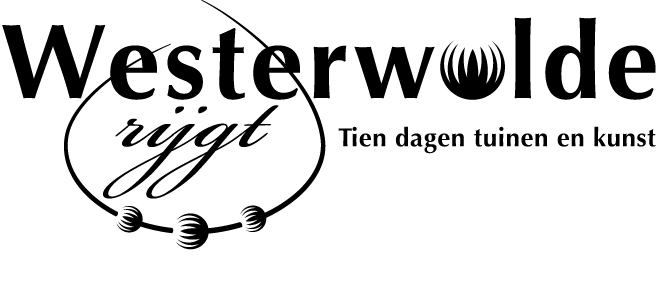 INSCHRIJFFORMULIER WESTERWOLDE RIJGT FAIR 202419 juni 2024Persoonlijke gegevensBedrijfsnaam:		______________________________________Achternaam:		______________________________________Voorletter:		______________________________________Adres:			______________________________________Postcode/Woonplaats:	______________________________________Telefoonnummer:		______________________________________E-mailadres:		______________________________________KVK nummer:		______________________________________Productinformatie: Artikelen (LET OP! Noteer alle artikelen. Omschrijvingen als enz. & etc. worden niet geaccepteerd Standplaats: 
Kraam 4 meter 	------------------------		€ 50,00 (inclusief grondplaats) 
Extra grondplaats naast kraam -----------		€ 5,00 per strekkende meter 
Grondplaats op terrein 	-------------		€ 5,00 per m² (min 10 m²) 
Extra opties:  
Achterzeil 		-----------------------		€ 10,00 (alleen witte achterzeilen) toegestaan) 
Extra balk bij kraam	-----------------------		€ 2,50  
Extra bokje 		-----------------------		€ 2,50 
Elektra (max 1,5 kW) 	------------------------		€ 20,- 
Genoemde prijzen exclusief 21% B.T.W.Contactpersoon: 	Barbara Speelman barbara@zogroningen.nl   06-53413900